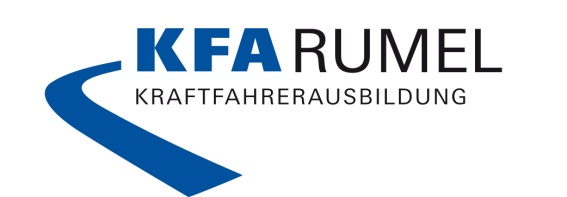 Allgemeine Geschäftsbedingungen Geltung der Geschäftsbedingungen von KFA-Rumel     Einkaufs- und Auftragsbedingungen Allgemeine Leistungsbedingungen Sonderbedingungen für Seminare, Schulungen und WorkshopsBesondere Klausel zum BDSG: Unsere Vertragspartner ermächtigen uns, unter Verzicht auf eine gesonderte Mitteilung personenbezogene Daten im Rahmen des BDSG und soweit für die Durchführung des Vertragsverhältnisses erforderlich zu speichern und zu bearbeiten.A.  Geltung der Allgemeinen Geschäftsbedingungen von KFA-Rumel und Wirksamkeit von VerträgenA.1 AGB-GeltungDiese Geschäftsbedingungen gelten stets und ausschließlich für das Vertragsverhältnis zwischen der Firma KFA-Rumel und ihren Geschäftspartnern, auch wenn bei einzelnen Geschäften nicht mehr besonders auf sie Bezug genommen wird. Anderslautende Geschäftsbedingungen werden nicht akzeptiert auch wenn deren Geltung nicht ausdrücklich widersprochen wird.A.2 Salvatorische KlauselSollten einzelne Bestimmungen von mit KFA-Rumel geschlossenen Verträgen unwirksam sein oder werden, bleiben diese Verträge davon im Übrigen unberührt. Etwaige dabei entstehende Vertragslücken werden im Wege der ergänzenden, an Sinn und Zweck der unwirksamen Bestimmungen ausgerichteten Vertragsauslegung geschlossen.B. Einkaufs- und AuftragsbedingungenB.0 DefinitionenB.0.01Lieferanten im Sinne dieser Bedingungen sind auch Werkunternehmer und Dienstleistungsunternehmer.B.0.02Lieferungen im Sinne dieser Bedingungen sind auch Werkleistungen und Dienstleistungen.B.0.02Montagen im Sinne dieser Bedingungen sind auch Softwareinstallationen, Uploads und dergleichen.B.1 Vertragsinhalt, AbtretungsverbotB.1.01Maßgeblich für von KFA-Rumel erteilte Aufträge und Bestellungen sind ausschließlich diese Einkaufs- und Auftragsbedingungen von KFA-Rumel.B.1.02Alle von KFA-Rumel erteilten Aufträge und getätigten Käufe werden – soweit diese Bedingungen die Frage nicht regeln – ausschließlich auf Grundlage der gesetzlichen Bestimmungen abgewickelt.B.1.03Angebote des Lieferanten oder sonstigen Vertragspartners von KFA-Rumel bedürfen der ausdrücklichen schriftlichen Annahme durch KFA-Rumel.B.1.04Der Lieferant darf die Rechte und Pflichten aus dieser Bestellung nicht ohne schriftliche Zustimmung von KFA-Rumel auf Dritte übertragen. Dies gilt nicht für die Vorausabtretung der Kaufpreisforderung im Rahmen eines verlängerten Eigentumsvorbehaltes.B.2 PreiseB.2.01Wenn nichts anderes vereinbart wird, gelten die genannten Preise als Festpreise. Der Preis deckt alle Leistungen ab, die zur Vertragserfüllung notwendig sind. Durch den vereinbarten Preis abgegolten insbesondere die Verpackungs-, Transport-, Versicherungskosten, die Spesen, Lizenzgebühren sowie alle öffentlichen Abgaben ausschließlich der Umsatzsteuer. Ist der Lieferant auch zur Montage verpflichtet, so ist diese im festgesetzten Preis inbegriffen, wenn nicht eine besondere Vergütung vereinbart wird. B.2.04Setzt der Lieferant Listenpreise vor der Lieferung an KFA-Rumel herab, so gelten die herabgesetzten Preise auch für die anhängige Bestellung, und der vereinbarte Preis reduziert sich entsprechend. B.2.04Bei Auftragserteilung ohne Preis oder mit Richtpreis behält sich KFA-Rumel die Preisgenehmigung nach Erhalt der Bestätigung vor. B.2.05Die Angebote, Beratung, Demonstrationen, technische Unterlagen und Musterlieferungen der Lieferanten sind für KFA-Rumel kostenfrei. B.3  LieferzeitB.3.01Die in der Bestellung von KFA-Rumel genannten Liefertermine oder –fristen sind verbindlich und fest bestimmt und verstehen sich eintreffend Bestimmungsadresse. B.3.02Der Lieferant hat ihm erkennbare Lieferverzögerungen unverzüglich mitzuteilen.B.3.03Kommt der Lieferant mit seiner Leistung in Verzug, so ist KFA-Rumel wahlweise berechtigt, entweder Nachlieferung und Schadensersatz wegen verspäteter Lieferung zu verlangen oder vom Vertrage zurückzutreten und den Ersatz des KFA-Rumel entstandenen Schadens zu verlangen. B.3.04Im Falle einer vom Lieferanten nicht zu vertretenden Verzögerung und in Fällen höherer Gewalt kann KFA-Rumel, soweit diese Verzögerung nicht von KFA-Rumel zu vertreten ist, vom Vertrag zurücktreten, wenn die Leistung infolge der Verzögerung ohne Interesse für KFA-Rumel ist und eine angemessene Nachfrist verstrichen ist.B.3.05Vorzeitige Lieferungen, Lieferungen außerhalb der von KFA-Rumel genannten Waren- und Leistungsannahmezeiten sowie Teillieferungen und Vorauslieferungen bedürfen des ausdrücklichen schriftlichen Einverständnisses von KFA-Rumel. B.3.06Zusätzliche Kosten, die durch Nichtbeachtung von Instruktionen, unvollständige oder verspätete Zustellung verlangter Versanddokumente oder durch fehlerhafte Lieferung entstehen, gehen zu Lasten des Lieferanten.B.4  VersandB.4.01Teil- oder Restlieferungen sind als solche zu kennzeichnen.B.4.02Bis zur vollständigen Übergabe an KFA-Rumel bzw. Abnahme der Lieferungen und Leistungen durch KFA-Rumel trägt der Lieferant unabhängig von der Preisstellung die Gefahr des Verlustes, des zufälligen Unterganges oder der Beschädigung.B.5  Entwürfe, Muster etcB.5.01Zeichnungen, Entwürfe, Muster usw. die KFA-Rumel dem Lieferanten zur Angebotsabgabe oder zur Durchführung einer Bestellung überlassen hat, bleiben Eigentum von KFA-Rumel und dürfen nicht für andere Zwecke verwendet, vervielfältigt oder Dritten zugänglich gemacht werden. B.5.02Diese Unterlagen sind vertraulich zu behandeln und ohne schriftliche Zustimmung von KFA-Rumel nicht an Dritte weiterzugeben. In diese Verpflichtung sind auch alle Mitarbeiter einzubeziehen, die Kenntnis von den genannten Unterlagen und Informationen erhalten. Jede Benutzung zu einem anderen als dem mit KFA-Rumel vereinbarten Zweck ist nicht gestattet. B.5.03Alle Rechte zur Anmeldung von Schutzrechten auf Erfindungen, die in den Unterlagen und Informationen enthalten sind, bleiben bei KFA-Rumel.B.5.04Durch Abnahme oder Bewilligung vorgelegter Zeichnungen und Muster verzichtet KFA-Rumel nicht auf Gewährleistungsansprüche.B.6  GewährleistungB.6.01Der Vertragspartner von KFA-Rumel hat im gesetzlichen Umfang und für die gesetzliche Dauer Gewähr und Schadensersatz zu leisten.Im Übrigen gilt:B.6.02Die Lieferungen und Leistungen müssen den in der Bestellung genannten Spezifikationen, Zeichnungen und sonstigen Angaben genau entsprechen und sind vom Lieferanten hierauf zu prüfen. B.6.03Der Lieferant haftet für Zulieferer wie für eigene Leistung.B.6.04Die gesetzliche Untersuchungs- und Rügepflicht beträgt für offene Mängel vier Wochen ab Ablieferung am Bestimmungsort.B.6.05Für alle Mängel gilt hinaus eine Gewährleistungsfrist von zwei Jahren nach Ablieferung.B.6.06Bei Ersatzlieferung oder Mängelbeseitigung beginnt die Gewährleistungsfrist für ersetzte oder ausgebesserte Teile mit der erneuten schriftlichen Abnahmeerklärung. Für Lieferteile, die während der Untersuchung des Mangels und/oder der Mängelbeseitigung nicht in Betrieb bleiben konnten, verlängert sich die laufende Garantie- bzw. Gewährleistungszeit um die Zeit der Betriebsunterbrechung.B.6.07Bei Sachmängeln kann KFA-Rumel in jedem Fall nach eigener Wahl die gesetzlichen Ansprüche geltend machen. B.6.08Soweit er den Fehler zu vertreten hat, stellt der Lieferant KFA-Rumel von den Ansprüchen der Käufer von KFA-Rumel aus der Produzentenhaftpflicht frei, die den Kunden von KFA-Rumel gegenüber KFA-Rumel zustehen. B.6.09Bei Verzug des Lieferanten zur Mängelbeseitigung oder Ersatzlieferung ist KFA-Rumel berechtigt, bei Mängeln der Lieferung oder Leistung schadhafte Teile auf Kosten des Lieferanten zu ersetzen oder auszubessern und entstandene Schäden zu beseitigen.B.6.10In dringenden Fällen kann KFA-Rumel ohne das Vorliegen der Verzugsvoraussetzungen die Nachbesserung selbst vornehmen oder durch einen Dritten ausführen lassen. Hierdurch entstandene Kosten trägt der Lieferant. Das Recht auf Rücktritt oder Minderung oder Schadensersatz bleibt unberührt.B.6.11Fehler bei einer Lieferung oder Leistung berechtigen KFA-Rumel, von allen Vertragsverhältnissen mit dem Lieferanten, die die regelmäßige Lieferung von Waren oder die regelmäßige Einbringung von Dienst- oder Werkleistungen zum Gegenstand haben, zurückzutreten, wenn ein wichtiger Grund vorliegt. Ein wichtiger Grund liegt insbesondere dann vor, wenn die berechtigte Befürchtung besteht, dass sich Fehler oder Mängel einer Lieferung oder Leistung auch bei anderen Lieferungen oder Leistungen auswirken oder in gleicher Weise auftreten werden.B.7  ZahlungB.7.01Zahlung erfolgt unter Vorbehalt der späteren Rechnungsprüfunginnerhalb von 14 Tagen nach Rechnungseingang mit 3 % Skontooder innerhalb von 30 Tagen nach Rechnungseingang mit 2 % Skontooder innerhalb von 90 Tagen nach Rechnungseingang ohne Abzugnach Wahl von KFA-Rumel durch Überweisung oder per Scheck.B.7.02Rechnungen und Zahlungsanforderungen müssen die Bestellnummer von KFA-Rumel sowie das Bestelldatum enthalten. Eine Zahlungsfrist beginnt erst, nachdem die Rechnungen und die Lieferungen vollständig bei KFA-Rumel eingegangen und auch die Nebenverpflichtungen vom Lieferanten erfüllt sind.B.7.03Bei verfrüht eintreffender Ware wird die Rechnung auf den von KFA-Rumel vertraglich gewünschten Liefertermin valutiert. Das Valutadatum gilt als Rechnungseingangsdatum.B.7.04Bei mangelhafter Ware bzw. Leistung oder vertragswidriger Teillieferung wird die Rechnung auf das Datum der Mangelfreiheit bzw. vollständigen Lieferung valutiert. Das Valutadatum gilt als Rechnungseingangsdatum.B.8  SonstigesB.8.01Zuständig für alle Streitigkeiten zwischen KFA-Rumel und unserem Lieferanten ist, wenn der Lieferant Vollkaufmann eine juristische Person des öffentlichen Rechts oder öffentlichrechtliches Sondervermögen ist, das Amtsgericht oder Landgericht Bielefeld. KFA-Rumel hat in dem Fall das Recht, den Vertragspartner auch an jedem anderen für den Rechtstreit gesetzlich begründeten Gerichtsstand zu verklagen.B.8.02Es gilt ausschließlich Deutsches Recht unter Ausschluss des UN –Kaufrechts.C.  Allgemeine LeistungsbedingungenC.0. VertragsgegenstandDas Geschäftsfeld von KFA-Rumel umfasst zum Einen die Berufskraftfahrer-Ausbildung durch Schulungen und Beratung sowie Beratung und Schulungen im Bereich der Ladungssicherung sowie sonstigen kraftverkehrnahen Themen einschließlich des Schulungsmanagements und zum anderen den Verkauf von Hard- und Software zur für fahrtenbuchbezogene Themen und damit in Zusammenhang stehende Dienstleistungen.KFA-Rumel erbringt diese Leistungen auf Grundlage dieser Allgemeinen Leistungsbedingungen und gegebenenfalls der entsprechenden KFA-Rumel–Sonderbedingungen, die durch diese Allgemeinen Leistungsbedingungen ergänzt werden.C.1. Auftragsbestätigung / LeistungsumfangC.1.01Für den Inhalt des jeweiligen Vertrages ist, soweit kein beidseitig unterschriebener Vertrag vorliegt, die schriftliche Auftragsbestätigung von KFA-Rumel, gegebenenfalls in Verbindung mit dem von KFA-Rumel erstellten Angebot oder Leistungsverzeichnis maßgeblich. C.1.02Mündliche Abmachungen mit nicht vertretungsberechtigten Mitarbeitern im Zusammenhang mit Vertragsabschlüssen bedürfen zu ihrer Wirksamkeit gleichfalls der schriftlichen Bestätigung von KFA-Rumel.C.1.03Mit Abschluss eines Vertrags durch beiderseitige Unterschrift, verlieren sämtliche vorangegangenen Angebote, Verhandlungsprotokolle, Aussagen, Nebenabreden und Vorverträge ihre Wirksamkeit, es sei denn, es wird im Vertrag auf sie Bezug genommen.C.1.04Ziffer C.1.03 gilt entsprechend, wenn ein Vertrag durch Auftragsbestätigung von KFA-Rumel bestätigt wird.C.1.05Der Vertragsschluss erfolgt unter dem Vorbehalt der richtigen und rechtzeitigen Selbstbelieferung von KFA-Rumel durch deren Zulieferer. Das heißt: Der Vertrag steht unter der auflösenden Bedingung, dass KFA-Rumel mit dem Zulieferer ein kongruentes Deckungsgeschäft geschlossen hat, dieser aber nicht richtig oder nicht rechtzeitig liefert, ohne dass dies von KFA-Rumel zu vertreten ist. Für den Fall, dass ein Fall der Nichtbelieferung eintritt, wird KFA-Rumel den Kunden unverzüglich informieren und eine etwa bereits geleistete Zahlung zurückerstatten.C.1.06Der Kunde hat KFA-Rumel mit allen Informationen und Unterlagen zu versorgen, die für die Durchführung des Auftrags erforderlich oder nützlich sind. Außerdem hat der Kunde die seinerseits vorzuhaltenden EDV – Voraussetzungen sicherzustellen. Der Kunde wird bei Vertragsbeginn geeignete Mitarbeiter benennen, die diesen Informationspflichten nachkommen. Wenn ein Leistungsverzeichnis erstellt wird, das dem Kunden zur Prüfung und Zustimmung vorgelegt wird, legt dieses Leistungsverzeichnis den Leistungsumfang für beide Seiten verbindlich fest. Berühren die von KFA-Rumel durchzuführenden Maßnahmen gesetzliche und/oder betriebliche Bestimmungen, so obliegt die Prüfung der Richtigkeit der vorgeschlagenen Abläufe dem Kunden. Liegen im Bereich des Kunden besondere, von der allgemeinen Erfahrung abweichende Umstände vor, ist KFA-Rumel bei der Beratung für die Beachtung dieser Umstände nur dann verantwortlich, wenn der Kunde KFA-Rumel über derartige Besonderheiten aufgeklärt hat.C.1.07KFA-Rumel zurechenbare Eigenschaftsangaben, die messbare Werte beinhalten, sind mit einer Toleranz von ± 10% zu verstehen.C.1.08Beratungs- und Organisationsleistungen schuldet und erbringt KFA-Rumel nur aufgrund eines besonderen Vertrags und gegen gesonderte Vergütung.C.1.09KFA-Rumel kann vom Vertrag zurücktreten, falls der Kunde über die seine Kreditwürdigkeit bedingenden Tatsachen unrichtige Angaben gemacht hat.C.2. Urheberrechte / Rechte DritterC.2.01Etwaige von KFA-Rumel erstellte Ablaufpläne, Entwürfe, Zeichnungen, Textvorlagen etc. bleiben Eigentum der KFA-Rumel, auch wenn der Kunde für die Arbeit Wertersatz geleistet hat. Das Recht zur Verwertung dieser Gegenstände und Arbeitsergebnisse bleibt ausschließlich der KFA-Rumel vorbehalten.C.2.02Der Kunde wird die Lizenzbeschränkungen von KFA-Rumel wie auch die Lizenzbedingungen dritter Hersteller bezüglich der dem Kunden von KFA-Rumel gelieferten Software beachten und auch seinen Mitarbeitern die Beachtung dieser fremden Urheberrechte auferlegen.C.2.03Der Kunde erwirbt das Nutzungsrecht für die Version des Softwareproduktes, die zum Zeitpunkt des Vertragsschlusses oder der erstmaligen Installation aktuell ist.C.3. Erfüllungsort /AbnahmeC.3.01Erfüllungsort für die von KFA-Rumel und für die vom Kunden zu erbringenden Leistungen ist der Betrieb von KFA-Rumel am Sitz der Hauptverwaltung von KFA-Rumel. C.3.02Der Kunde ist verpflichtet, KFA-Rumel nach erbrachter Leistung die Erbringung dieser Leistung schriftlich zu bestätigen.C.3.03Ist zur Feststellung der Leistungserbringung ein Testlauf vereinbart, ist der Kunde verpflichtet, nach ordnungsgemäßem, erfolgreichem Testlauf KFA-Rumel zu bestätigen, dass die Leistung erbracht wurde.C.3.04Sind Teilabnahmen vereinbart, gelten die Ziffern C.3.02 und C.3.03 entsprechend für Teilleistungen.C.3.05Der Vertragsgegenstand beziehungsweise der Teilgegenstand gilt auf jeden Fall als abgenommen, wenn der Kunde ihn gewerblich nutzt oder wenn der Kunde oder Dritte selbständig Eingriffe am  Vertragsgegenstand vornehmen oderwenn der Kunde innerhalb 10 Tagen nach Aufforderung zu Leistungsbestätigung / Teilleistungsbestätigung KFA-Rumel diese Bestätigung nicht schriftlich erteilt oder – falls Testläufe vereinbart waren – nicht die Möglichkeit zur Durchführung der entsprechenden Programmabnahme einräumt.C.3.06Wenn ein Kunde trotz berechtigter Aufforderung von KFA-Rumel die von ihm geforderte Leistungsbestätigung / Teilleistungsbestätigung nicht abgibt, erhöht sich der Verwaltungsaufwand für die Projektabwicklung bei KFA-Rumel derart, dass der Kunde für jede nicht erfüllte Anforderung zur Abgabe einer entsprechenden Erklärung eine Aufwandspauschale von 100,00 € schuldet. Außerdem ist KFA-Rumel berechtigt, die weitere Durchführung des Projekts von der Erteilung der Bestätigung abhängig zu machen und solange auszusetzen, bis die entsprechenden Leistungsbestätigungen vorliegen.C.4  Fristen / ErfüllungsgehilfenC.4.01Etwa vereinbarte Lieferfristen gelten ab Werk, sofern nicht ausdrücklich etwas anderes vereinbart wurde. Solche Lieferfristen beginnen mit dem im Auftrag vorgesehenen Zeitpunkt, frühestens jedoch, wenn die vom Kunden zu beschaffenden Unterlagen, Genehmigungen, Abrufe und Versandanschriften vorliegen, alle Einzelheiten des Auftrags klargestellt sind und der Kunde vereinbarte Anzahlungen bzw. Sicherheiten geleistet hat.C.4.02Soweit eine Lieferfrist vereinbart ist, verlängert sich diese angemessen, wenn der Kunde mit der Beibringung von durch ihn zu beschaffenden Unterlagen, Genehmigungen, Mitteilung von Versandanschriften, Anzahlungen und Sicherheiten in Rückstand ist. C.4.03Ist ein Liefertermin vereinbart, so verschiebt sich dieser angemessen, wenn der Kunde mit der Beibringung von durch ihn zu beschaffenden Unterlagen, Genehmigungen, Mitteilung von Versandanschriften, Anzahlungen und Sicherheiten in Rückstand ist.C.4.04Eine entsprechende Verschiebung oder Verlängerung von Lieferzeiten findet auch statt, wenn für unsere Leistungen zu schaffende Voraussetzungen, die der Kunde selbst oder durch Dritte zu erbringen hat, nicht rechtzeitig vorliegen.C.4.05Werden vom Kunden nach Auftragsbestätigung Änderungen des Auftrags gewünscht, so beginnt die Lieferfrist erst mit der Bestätigung der Änderung durch KFA-Rumel. Der Liefertermin verschiebt sich entsprechend.C.4.06Die Lieferzeiten verlängern oder verschieben sich angemessen bei Maßnahmen im Rahmen von Arbeitskämpfen insbesondere Streik und Aussperrung sowie beim Eintritt unvorhergesehener Hindernisse, die KFA-Rumel trotz nach den Umständen des Falls zumutbarer Sorgfalt nicht abwenden kann, z.B. Verzögerung in der Zulieferung wesentlicher Teile durch Unterlieferanten von KFA-Rumel, für deren Verzögerung KFA-Rumel nicht einzustehen hat. C.4.07Verzögert sich die Leistungserbringung von KFA-Rumel durch Umstände, die der Kunde zu vertreten hat, trägt der Kunde etwaige sich daraus ergebende Nachteile. Dies gilt auch in anderen Fällen, in denen KFA-Rumel die Verzögerung des Versandes oder der Aufbereitung nicht zu vertreten hat.C.4.08Bei Nichtbelieferung durch die Lieferanten von KFA-Rumel und Nichtleistung oder Schlechtleistung durch Erfüllungsgehilfen von KFA-Rumel, die von KFA-Rumel nicht zu vertreten sind, kann KFA-Rumel den Vertrag kündigen. Ein Anspruch des Kunden auf Schadensersatz ist in diesen Fällen ausgeschlossen. C.4.09Das gleiche gilt bei Fixgeschäften, falls die vorgenannten Verzögerungen nicht rechtzeitig wegfallen.C.4.10Ein etwa von uns KFA-Rumel zu leistender Verzugsschadensersatz ist auf das negative Interesse begrenzt.C.4.11KFA-Rumel ist in einem dem Kunden zumutbaren Umfang zu Teillieferungen berechtigt.C.4.12Wenn KFA-Rumel von diesem Recht Gebrauch macht, können Zahlungen für bereits gelieferte Waren oder erbrachte Leistungen  nicht aus diesem Grund zurückgehalten werden.C.5. ZahlungsbedingungenC.5.01Die Preise, das gleiche gilt für Kosten und Zinsen, verstehen sich zuzüglich der jeweils geltenden Umsatzsteuer.C.5.02Skonto wird nur bei ausdrücklicher schriftlicher Vereinbarung gewährt.C.5.03Sofern nichts anderes vereinbart ist, sind Zahlungen sofort fällig.C.5.04Sofern nicht ausdrücklich anderes vereinbart ist, sind die Zahlungen für Dienstleistungen die KFA-Rumel während eines Monats erbringt, zum 1. des Folgemonats fällig. Das gilt auch, wenn sich die von KFA-Rumel für den Kunden erbrachten Dienstleistungen über mehrere Monate erstrecken. Dienstleistungen in diesem Sinne sind z.B. Beratungsleistungen, Schulungen, Projekt – Besprechungen, Projekt – Dokumentationen und ähnliches.C.5.05KFA-Rumel ist befugt, für fälligen Zahlungen zusammen mit der Rechnungsstellung oder unabhängig davon einen kalendermäßigen oder nach dem Kalender berechenbaren Zahlungstermin zu bestimmen. C.5.06Der Kunde kommt mit seiner Zahlungsverpflichtung in Verzug, wenn er auf eine Mahnung von KFA-Rumel, die nach Eintritt der Fälligkeit der Zahlungsverpflichtung erfolgt, nicht zahlt. C.5.07Spätestens fällig sind an KFA-Rumel zu leistende Zahlungen 10 Tage nach Rechnungsdatum. Mit Überschreiten dieses Datums, gerät der Geldschuldner in Zahlungsverzug.C.5.08Bei Zahlungsverzug des Kunden kann KFA-Rumel Verzugszinsen in Höhe von 10 % über dem Basiszins verlangen.  C.5.09KFA-Rumel ist berechtigt, auch einen über Ziffer C.5.09 hinausgehenden Verzugsschaden geltend zu machen.C.5.10Erfüllungsort für an KFA-Rumel zu leistenden Zahlungen ist stets der Geschäftssitz von KFA-Rumel. C.5.11Der Kunde kann nur mit unbestrittenen oder rechtskräftig festgestellten Forderungen aufrechnen.C.5.12Dem Kunden stehen Zurückbehaltungsrechte nicht zu. Die Rechte gemäß § 320 BGB bleiben jedoch erhalten, solange und soweit KFA-Rumel ihren eigenen Gewährleistungsverpflichtungen nicht nachkommt. C.5.13Soweit KFA-Rumel Schecks entgegennimmt, geschieht dies nur als Leistung Erfüllung halber.C.5.14Wenn ein Scheck des Kunden nicht eingelöst wird oder dieser bei vereinbarter Ratenzahlung mit einer Rate - bei Geltung des Abzahlungsgesetzes mit zwei aufeinander folgenden Raten - in Zahlungsverzug gerät, kann KFA-Rumel, ohne dass dies gesondert vereinbart werden müsste, die sofortige Bezahlung aller offenen auch noch nicht fälligen, ansonsten einredefreier Lieferforderungen verlangen.C.5.15Tritt beim Kunden nach Vertragsabschluss - sollte es zum Vertragsschluss noch einer Willenserklärung des Kunden bedürfen, nach der letzten auf den Vertragsschluss gerichteten Willenserklärung von KFA-Rumel - eine wesentliche Verschlechterung in seiner Vermögenslage ein, kommt es z.B. zu Wechsel- und/oder Scheckprotesten, kann KFA-Rumel für alle noch auszuführenden Leistungen und Lieferungen aus Verträgen aus demselben rechtlichen Verhältnis (§ 273 BGB) nach Wahl von KFA-Rumel Vorauszahlung oder Sicherheitsleistung verlangen. Entspricht der Kunde diesem Verlangen nicht, kann KFA-Rumel von diesen besagten Verträgen zurücktreten oder nach Fristsetzung Schadensersatz statt Leistung verlangen und zwar ohne besonderen Nachweis 25% der nicht ausgeführten Auftragssumme, sofern der Kunde nicht einen geringeren Schaden nachweist. KFA-Rumel ist berechtigt, auch den Ersatz eines über die Pauschale hinaus gehenden Schadens zu verlangen.C.5.16Ändern sich nach Auftragsbestätigung die Kostenfaktoren, insbesondere die Preise für Roh- oder Hilfsstoffe sowie Löhne und Transportkosten, so kann KFA-Rumel eine entsprechende Anpassung der Preise vornehmen, falls zwischen Auftragsbestätigung und Lieferung oder Leistung ein längerer Zeitraum als 4 Monate liegt.C.5.17Für Anzahlungen gelten die Bestimmungen des Umsatzsteuergesetzes.C.6. Kontroll- und RügeobliegenheitenC.6.01Der Kunde ist verpflichtet, die ordnungsgemäße Durchführung der Lieferungen und Leistungen durch KFA-Rumel stets zu überprüfen. Die Lieferungen und Leistungen, dazu zählt auch Software, sind vom Kunden bei Übergabe oder Installation (je nachdem, was von KFA-Rumel geschuldet ist) unverzüglich auf ihre Ordnungsmäßigkeit zu überprüfen. Bestehen Anhaltspunkte dafür, dass Unregelmäßigkeiten, fehlerhafte Leistungen oder mangelhafte oder falsche Lieferungen vorliegen, intensiviert sich die Prüfungsobliegenheit des Kunden entsprechend.C.6.02Die Kontroll- und Rügeobliegenheiten dieses Abschnitts C.6 erstrecken sich auch auf Pflichtenhefte, Leistungsbeschreibungen, Bedarfsanalysen und ähnliche Informationen, die KFA-Rumel dem Kunden im Zusammenhang mit einer von KFA-Rumel zu erbringenden Leistung zukommen lässt.C.6.03Offensichtliche Mängel müssen binnen sechs Tagen nach Eintreffen am Bestimmungsort oder nach Installation (je nachdem, was von KFA-Rumel geschuldet ist) schriftlich oder fernschriftlich KFA-Rumel gegenüber gerügt werden.C.6.04Für nicht offensichtliche Mängel gilt, dass der Kunde, sobald ihm Fehler oder Mängel in den Leistungen, Lieferungen oder Informationen von KFA-Rumel bekannt werden, diese binnen sechs Tagen, schriftlich oder fernschriftlich KFA-Rumel gegenüber zu rügen hat.C.6.05Die Rüge hat unter genauer Angabe der konkreten Beanstandungen zu erfolgen. Durch eine allgemeine Rüge des Inhalts, die Leistung sei mangelhaft oder das Programm funktioniere nicht, kann der Kunde seine Rügeobliegenheit nicht erfüllen. C.6.06Kommt der Kunde den unter diesem Abschnitt C.6. aufgeführten Kontroll- und Rügeobliegenheiten nicht nach, sind jegliche Gewährleistungs- und Ersatzansprüche des Kunden ausgeschlossen.C. 7. Datensicherung  KFA-Rumel  weist darauf hin, dass Daten aus verschiedenen Gründen verloren gehen können und dass eine Wiederherstellung oft nicht oder nur mit unverhältnismäßigem Aufwand möglich ist.Dem Kunden obliegt es, seinen gesamten Datenbestand stets professionell zu sichern und zwar so, dass mindestens alle 24 Stunden eine komplette Sicherung vorgenommen wird, die mindestens einen Monat lang in dieser Form zur Verfügung steht.Sollte es zu einem von KFA-Rumel zu vertretenen Datenverlust kommen, beschränkt sich die Ersatzpflicht von KFA-Rumel darauf, den Kunden so zu stellen, wie er stünde, wenn er seine Datensicherungsobliegenheit erfüllt hätte. Eine weitergehende Haftung besteht nur, wenn KFA-Rumel vorsätzliches oder grob fahrlässiges Verhalten vorzuwerfen ist. C.8. GewährleistungDie nachstehende Gewährleistungsbegrenzung gilt nicht bei Schäden aus Verletzung von Leben, Körper oder Gesundheit, die auf einer vorsätzlichen oder fahrlässigen Pflichtverletzung von uns oder eines unserer gesetzlichen Vertreter oder Erfüllungsgehilfen beruhen. Sie gilt auch nicht, wenn ein sonstiger Schaden auf Vorsatz oder auf grober Fahrlässigkeit beruht.C.8.01Die Gewährleistungsfrist beträgt 12 Monate. Für unwesentliche Pflichtverletzungen und unerhebliche Mängel ist jede Haftung und Gewährleistung ausgeschlossen. Für den Fall, dass der Kunde ein Recht auf Nacherfüllung hat, entscheidet KFA-Rumel, ob die Nacherfüllung durch die Beseitigung des Mangels oder durch Lieferung einer mangelfreien Sache erfolgt. C.8.02Arbeiten an von KFA-Rumel gelieferten Sachen und Programmen oder an sonstigen von KFA-Rumel erbrachten Leistungen gelten nur dann als Arbeiten zur Mängelbeseitigung oder Nachbesserung, wenn die Mangelhaftigkeit ausdrücklich von KFA-Rumel anerkannt worden ist oder wenn Mängelrügen nachgewiesen sind und wenn diese nachgewiesenen Mängelrügen berechtigt sind.Ohne diese Voraussetzungen sind derartige Arbeiten als Sonderleistung anzusehen.Insbesondere stellen ohne ausdrückliches Anerkenntnis der Gewährleistungspflicht durchgeführte Arbeiten an Lieferungen und Leistungen von KFA-Rumel auch keinen Verzicht auf Einhaltung der Rügeobliegenheiten des Kunden dar.C.8.03Auch im Übrigen werden Nachbesserungen oder Ersatzlieferungen von KFA-Rumel als Sonderleistungen erbracht, wenn sie nicht ausdrücklich in Anerkennung einer Rechtspflicht erfolgen.C.8.04Sofern durch von KFA-Rumel durchgeführte Arbeiten oder Ersatzlieferungen die Gewährleistungsfrist gehemmt wird oder neu beginnt, erstreckt sich eine solche Hemmung oder ein solcher Neubeginn nur auf die von der Ersatzlieferung oder Nachbesserung betroffene funktionale Einheit.C.8.05Zur Vornahme von als Gewährleistung geschuldeten Nachbesserungen und Ersatzlieferungen hat der KFA-Rumel die erforderliche Zeit und Gelegenheit zu geben. Nur in dringenden Fällen der Gefährdung der Betriebssicherheit und zur Abwehr unverhältnismäßig großer Schäden, KFA-Rumel sofort zu verständigen ist, oder KFA-Rumel mit der Beseitigung eines Mangels in Verzug sind, hat der Besteller das Recht, den Mangel selbst oder durch Dritte zu beseitigen und von KFA-Rumel Ersatz der notwendigen Kosten zu verlangen.C.8.06Soweit eine nach Wahl vorzunehmende Nacherfüllung nach einer am Einzelfall zu beurteilenden zumutbaren Anzahl von Versuchen nicht zur Behebung des Mangels geführt hat, ist der Kunde berechtigt, vom Vertrag zurückzutreten. Zumutbar sind mindestens drei Nacherfüllungsversuche. Die Anzahl der Nacherfüllungsversuche, nach denen der Kunde ein Rücktrittsrecht hat, muss sich auf eine bestimmte funktionale Einheit des Vertragsgegenstands beziehen. Unabhängig davon, ob immer die gleiche funktionale Einheit des Vertragsgegenstands betroffen ist, hat der Kunde ein Rücktrittsrecht, wenn die Anzahl der vereinzelten Mängel dem Kunden ein Festhalten am Vertrag unzumutbar macht. C.8.07Wenn KFA-Rumel eine Nacherfüllung  trotz eines entsprechenden Nacherfüllungsrechts des Kunden abgelehnt hat, steht dem Kunden das Recht zum Rücktritt sofort zu.C.8.08Das gleiche gilt, wenn KFA-Rumel eine Nacherfüllung, zu der KFA-Rumel berechtigt ist, binnen einer vom Kunden zu setzenden angemessenen Nachfrist nicht vorgenommen hat.C.8.09Das Recht auf Herabsetzung des Preises (Minderung) steht dem Kunden nur zu, wenn KFA-Rumel dem zustimmt.C.8.10Ausgeschlossen sind, soweit gesetzlich zulässig, alle weitergehenden Ansprüche des Kunden.C.8.11KFA-Rumel kann seiner Gewährleistungspflicht im Falle von Programmfehlern oder ähnlichem auch dadurch nachkommen, dass KFA-Rumel dem Kunden eine Lösung anbietet, welche die Auswirkungen des Fehlers beseitigt (Umgehung). Sollte die Nutzerfreundlichkeit des Programms dadurch erheblich beeinträchtigt werden, sind weitergehende Ansprüche des Kunden ausgeschlossen.C.9. SchadensersatzC.9.01Die nachstehende Haftungsfreizeichnung gilt nicht bei Schäden aus Verletzung von Leben, Körper oder Gesundheit und auch nicht soweit die Schadensursache auf Vorsatz oder auf grober Fahrlässigkeit beruht oder wenn eine sogenannte verkehrswesentliche Pflicht (Kardinalpflicht) aus dem Vertrag verletzt wurde. Sie gilt ferner nicht, wenn der Besteller berechtigt ist, wegen einer Garantie Schadensersatz wegen Nichterfüllung zu verlangen. Schließlich gilt die Haftungsbeschränkung nicht für Ansprüche gemäß §§ 1 und 4 Produkthaftungsgesetz.Der Kunde kann nur dann Schadensersatz wegen Nichterfüllung geltend machen oder vom Vertrag zurücktreten, wenn wir trotz Fristsetzung weder Ersatzlieferung geleistet noch nachgebessert haben oder wenn dem Kunden eine Ersatzlieferung oder Nachbesserung nicht zumutbar ist. Soweit sich nachstehend nichts anderes ergibt, sind weitergehende Ansprüche des Kunden  - gleich aus welchem Rechtsgrund – ausgeschlossen. Wir haften deshalb nicht für Schäden, die nicht am Liefergegenstand selbst entstanden sind. Insbesondere haften wir nicht für entgangenen Gewinn oder sonstige Vermögensschäden des Kunden. Wenn wir haften, ist unsere Haftung auf den vorhersehbaren typischen Schaden beschränkt. Eine Änderung der Beweislast zum Nachteil des Kunden ist mit den Regelungen dieses Absatzes nicht verbunden.Die vorbezeichnete Haftungsfreizeichnung gilt auch gilt für Schäden aus unerlaubter Handlung sowie bei Schäden die auf Pflichtverletzung bei Vertragsanbahnung oder rechtsgeschäftsähnlichen Beziehungen gemäß § 311 Absatz 2 und 3 BGB beruhen.C.9.02Die Haftungsbeschränkungen der vorstehenden Ziffer C.9.01 gilt für den Anspruch des Kunden auf Ersatz vergeblicher Aufwendungen nach § 284 BGB entsprechend.C.9.03Eine Lösung vom Vertrag wegen nicht erbrachter Leistung ist dem Kunden nur gestattet, wenn sich KFA-Rumel im Verzug mit der  Leistung befindet und wenn der Kunden vorher KFA-Rumel eine angemessene Frist gesetzt hat mit der Androhung, die Leistung nach Fristablauf abzulehnen und Schadensersatz zu fordern oder vom Vertrag zurückzutreten.C.10. Leistungs- und ErfüllungsortC.10.01Leistungs- und Erfüllungsort für die von KFA-Rumel zu erbringenden Leistungen ist immer der Betrieb von KFA-Rumel.C.10.02Leistungs- und Erfüllungsort für alle vom Kunden zu erbringenden Leistungen ist der Sitz von KFA-Rumel.C.11. Abruf – Aufträge C.11.01Werden Aufträge auf Abruf nicht innerhalb von 4 Wochen nach Ablauf der Abruf – Frist abgerufen, ist KFA-Rumel berechtigt, Zahlung zu verlangen.C.11.02Das gleiche gilt für Abruf – Aufträge ohne besonders vereinbarte Abruffrist, wenn seit Zugang der Mitteilung von KFA-Rumel über die Versandbereitschaft 4 Monate ohne Abruf verstrichen sind.C.12. Eigentumsvorbehalt / LizenzvorbehaltC.12.01Sämtliche Lieferungen erfolgen unter Eigentumsvorbehalt.Für Softwarelieferungen (insbesondere Websites) bedeutet das, dass das Nutzungsrecht an der Software unter der auflösenden Bedingung eines berechtigten Herausgabeverlangens der KFA-Rumel gemäß Ziffer C.12.04 übertragen wird. C.12.02Dieser Vorbehalt nebst der nachstehenden Erweiterung gilt bis zur Bezahlung sämtlicher Forderungen aus der Geschäftsverbindung mit dem Kunden und bis zur vollständigen Freistellung aus Eventualverbindlichkeiten, die wir im Interesse des Kunden eingegangen sind.C.12.03Eine Verpfändung der gelieferten Gegenstände und Software ist nicht zulässig.C.12.04KFA-Rumel ist berechtigt, die Vorbehaltsware und Software bei wichtigem Grund, insbesondere bei Zahlungsverzug gegen Anrechnung des Verwertungserlöses herauszuverlangen, ohne dass dies als Rücktritt vom Vertrag gilt.In dem Augenblick, in dem KFA-Rumel von dem Kunden die Herausgabe der Software verlangt, weil dieser sich wegen irgendeiner Forderung aus der Geschäftsverbindung oder wegen einer Freistellung aus Eventualverbindlichkeiten, die KFA-Rumel im Interesse des Kunden eingegangen ist, im Verzug befindet, erlischt jegliches Nutzungsrecht in Ansehung dieser Software, ohne dass dies als Rücktritt vom Vertrag gilt. Voraussetzung ist, dass KFA-Rumel das Herausgabeverlangen mit einer dem Kunden gesetzten Leistungsfrist von 7 Tagen angedroht hat. Diese Fristsetzung kann gleichzeitig mit der Mahnung erfolgen.Wenn der Kunde nach fruchtlosem Fristablauf die Software weiter nutzt, ist das eine Straftat nach § 104 UrhG und wird von der Staatsanwaltschaft von Amts wegen verfolgt.C.12.05Wenn und soweit das zurückgenommene Gut von KFA-Rumel anderweitig im üblichen Geschäftsgang als neu veräußert werden kann, schuldet der Kunde ohne näheren Nachweis 10% des Warenrechnungswerts als Rücknahmekosten. Ist eine Veräußerung als neu im üblichen Geschäftsgang nicht möglich, schuldet der Kunde ohne näheren Nachweis weitere 30% des Warenrechnungswerts für Wertverlust. Dem Kunden bleibt jeweils das Recht vorbehalten, einen niedrigeren Prozentsatz für Rücknahmekosten und Wertverlust nachzuweisen oder nachzuweisen, dass gar kein Wertverlust oder gar keine Rücknahmekosten entstanden sind. C.12.06KFA-Rumel behält sich die Geltendmachung eines weiter gehenden Schadens vor.C.12.07Die Be- und Verarbeitung der von KFA-Rumel gelieferten Ware erfolgt stets im Auftrag von KFA-Rumel, so dass die Ware unter Ausschluss der Folgen des § 950 BGB in jedem Be- und Verarbeitungszustand und auch als Fertigware Eigentum von KFA-Rumel bleibt. Wenn die Vorbehaltsware mit anderen ebenfalls unter Ausschluss der Rechtsfolgen des § 950 BGB gelieferten Gegenständen verarbeitet wird, erwirbt KFA-Rumel zumindest das Miteigentum an der neuen Sache im Verhältnis des Rechnungswertes der Ware von KFA-Rumel zum Rechnungswert der anderen verarbeiteten Gegenstände. C.12.08Der Kunde tritt im Voraus hiermit alle Forderungen aus dem Weiterverkauf, der Verarbeitung, dem Einbau und der sonstigen Verwertung unserer Ware und Software an KFA-Rumel ab. Soweit in den vom Besteller veräußerten, verarbeiteten oder eingebauten Produkten Gegenstände mit enthalten sind, die nicht im Eigentum des Bestellers stehen und für die andere Lieferanten ebenfalls Eigentumsvorbehalt mit Veräußerungsklausel und Vorausabtretung vereinbart haben, erfolgt die Abtretung in Höhe des Miteigentumsanteils KFA-Rumel, der dem Bruchteils der Forderung entspricht, andernfalls in voller HöheC.12.09Die dem Besteller trotz Abtretung verbleibende Einziehungsermächtigung erlischt durch jederzeit zulässigen Widerruf.C.12.10Übersteigt der Wert der KFA-Rumel zustehenden Sicherheiten die Forderung von KFA-Rumel gegen den Besteller um mehr als 10%, so ist KFA-Rumel auf dessen Verlangen verpflichtet, in entsprechendem Umfang Sicherheiten nach Wahl von KFA-Rumel freizugeben.C.13 Gerichtsstand und materielles RechtC.13.01Für alle Streitigkeiten aus Geschäften, denen diese Geschäftsbedingungen zugrunde liegen, mit Kaufleuten, juristischen Personen des öffentlichen Rechts und öffentlich-rechtlichen Sondervermögens wird Bielefeld als Gerichtsstand vereinbart. Unbeschadet dessen, hat KFA-Rumel in dem Fall das Recht, den Geschäftspartner an seinem Sitz zu verklagen.C.13.02Gleichermaßen ist ausschließlich das Recht der Bundesrepublik Deutschland maßgebend. Die Anwendung des UN-Kaufrechts und anderen Einheitsrechts ist ausgeschlossen.C.14. AbwerbeverbotDer Kunde verpflichtet sich gegenüber KFA-Rumel, für die Dauer der Vertragsbeziehung mit KFA-Rumel und über einen Zeitraum von zwei Jahren danach, keinen Angestellten oder sonstigen Mitarbeiter von KFA-Rumel abzuwerben oder in welcher Form auch immer unter Vertrag zu nehmen. Für jeden Fall der Zuwiderhandlung schuldet der Kunde eine Vertragsstrafe in Höhe von € 25.000. KFA-Rumel hat das Recht, einen darüber hinausgehenden Schaden geltend zu machen. Dem Kunden bleibt vorbehalten nachzuweisen, dass der KFA-Rumel entstandene Schaden geringer ist. Dennoch bleibt stets zur Zahlung eines Mindestbetrags von € 2.500 verpflichtet.C.15. DefinitionenC.15.02Als schriftliche Willens- und Wissenserklärungen im Sinne der Geschäftsbedingungen von KFA-Rumel sind auch solche Erklärungen anzusehen, die per Telefax, oder eMail übermittelt werden.C.15.03Liefertermine bezeichnen einen Zeitpunkt, sei es einen bestimmten Tag oder Kalenderwoche o.ä., an dem die Lieferung zu erfolgen hat.Lieferfristen bezeichnen den Zeitraum binnen dessen eine Lieferung zu erfolgen hat.Lieferzeit ist der Oberbegriff für Liefertermine und Lieferfristen.D. Sonderbedingungen für Seminare, Schulungen und WorkshopsD.1 VertragsgegenstandDie Sonderbedingungen für Seminare, Schulungen und Workshops gelten in allen Fällen, in denen KFA-Rumel für den Kunden folgende Leistungen erbringt: Ausrichtung und Durchführung von Seminaren, Schulungen oder Workshops.D.2. Anmeldung und Bestätigung D.2.01Die Anmeldung des Kunden für die Veranstaltung per eMail, per Post, per Fax oder online ist für den Kunden verbindlich. Er ist an die Anmeldung sechs Wochen gebunden. Solange – spätestens aber bis 14 Tage vor Beginn der Veranstaltung – kann KFA-Rumel entscheiden, ob der Auftrag bestätigt wird. D.2.02Der Vertrag kommt mit Bestätigung der Teilnahme des Kunden durch KFA-Rumel zustande. D.2.03Soweit KFA-Rumel dem Kunden Namen von Hotels mitteilt, die der Kunde zur Übernachtung nutzen kann, übernimmt KFA-Rumel keine Gewähr für diese Hotels oder dafür, dass entsprechende Übernachtungskapazitäten zur Verfügung stehen. D.3. GebührenD.3.01Der Kunde schuldet die bei Anmeldung gültigen und im Internet oder im Katalog veröffentlichten oder in der Einladung mitgeteilten Gebühren.D.3.02Die Gebühr ist spätestens 14 Tage vor Veranstaltungsbeginn fällig und an KFA-Rumel zu zahlen.D.3.03Der vollständige Zahlungseingang der Gebühr bei KFA-Rumel vor Veranstaltungsbeginn ist Voraussetzung für die Teilnahme an der Veranstaltung.D.4. Ausfall und Absagen D.4.01Bei weniger als 10 angemeldeten Teilnehmern pro Veranstaltung hat KFA-Rumel das Recht, die Veranstaltung abzusagen oder zu verschieben. Das gilt auch bei Krankheit des Trainers, höherer Gewalt oder sonstigen unvorhersehbaren Ereignissen. Die Gebühren werden dem Kunden erstattet, wenn und soweit er den etwaigen Ersatztermin nicht wahrnehmen kann. Weitere Ansprüche gegen KFA-Rumel bestehen in dem Fall nicht.D.4.02Wenn eine Teilnahme durch den Kunden bis 14 Tage vor dem bestätigten Veranstaltungsbeginn abgesagt wird, zahlt der Kundebei Seminaren, die rein theoretischen Inhalts sind – etwa bei Seminaren, die nach dem BerufskraftfahrerQualifikationsGesetz (BKrFQG) durchgeführt werden –, nur eine Aufwandspauschale von 50,00 € pro abgesagten Teilnehmer,bei Seminaren mit einem Praxisanteil – etwa Fahrsicherheitstrainings, Risk Management Seminare oder Ausbildungsseminare am Fahrzeug – nur eine Aufwandspauschale von 125,00 € pro abgesagten Teilnehmer.Bei einer späteren Absage bleibt der Kunde für jeden angemeldeten Teilnehmer zur Zahlung des vollen Seminarpreises verpflichtet.D.5 Allgemeine LeistungsbedingungenFür die Vertragsbeziehung der Parteien gelten ergänzend die weiteren Allgemeinen Geschäftsbedingungen von KFA-Rumel.